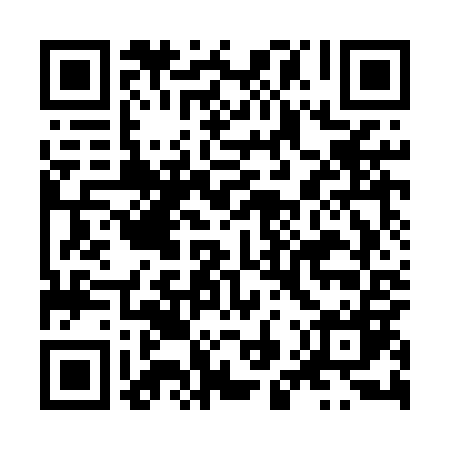 Prayer times for Kolonia Markowola, PolandWed 1 May 2024 - Fri 31 May 2024High Latitude Method: Angle Based RulePrayer Calculation Method: Muslim World LeagueAsar Calculation Method: HanafiPrayer times provided by https://www.salahtimes.comDateDayFajrSunriseDhuhrAsrMaghribIsha1Wed2:355:0412:305:377:5610:152Thu2:315:0212:305:387:5810:183Fri2:285:0012:295:398:0010:214Sat2:244:5812:295:408:0110:245Sun2:204:5712:295:418:0310:276Mon2:164:5512:295:428:0410:317Tue2:154:5312:295:438:0610:348Wed2:144:5212:295:448:0810:369Thu2:144:5012:295:458:0910:3710Fri2:134:4812:295:468:1110:3711Sat2:124:4712:295:468:1210:3812Sun2:124:4512:295:478:1410:3913Mon2:114:4312:295:488:1510:3914Tue2:104:4212:295:498:1710:4015Wed2:104:4012:295:508:1810:4116Thu2:094:3912:295:518:2010:4117Fri2:094:3812:295:528:2110:4218Sat2:084:3612:295:538:2310:4319Sun2:084:3512:295:538:2410:4320Mon2:074:3412:295:548:2610:4421Tue2:074:3212:295:558:2710:4422Wed2:064:3112:295:568:2810:4523Thu2:064:3012:295:578:3010:4624Fri2:054:2912:305:578:3110:4625Sat2:054:2812:305:588:3210:4726Sun2:054:2712:305:598:3310:4827Mon2:044:2612:306:008:3510:4828Tue2:044:2512:306:008:3610:4929Wed2:044:2412:306:018:3710:4930Thu2:034:2312:306:028:3810:5031Fri2:034:2212:306:038:3910:50